Ландшафтный дизайн. ЦветоводствоВлияние биопрепаратов на элементный химический состав газонных растений в течение вегетационного периода / А. Лебедев [и др.] // Агрохимия. – 2018. – № 2. – С. 79–87.Изучено и оценено по статистическим, гигиеническим и биогеохимическим критериям содержание 32-х химических элементов в газонных растениях на примере мятлика лугового (Poo pratensis L.). Выявлены количественные изменения элементного химического состава растений в течение вегетационного периода. Установлено положительное влияние обработки биопрепаратами на густоту стеблестоя газонов.Влияние препарата "Вапор гард" как биоактиватора на приживаемость рассады после пересадки и укоренения черенков колеуса / И. Н Тарасова [и др.] // Агропромышленные технологии Центральной России. – 2018. – № 1. – С. 76–80.На сегодняшний день химики и биологи постоянно разрабатывают специальные стимуляторы для рассады, которые помогают укреплять иммунитет растений, которые по тем или иным причинам растут не в самых подходящих для себя условиях. Некоторым растениям требуется больше света, другие - теневыносливые, одним растениям для роста нужно тепло и сухость, а другим прохлада и влага. В результате многие из них отстают в росте или растут слишком быстро, что провоцирует проблемы с урожайностью и цветением. Следовательно, неотъемлемой частью выращивания овощей, фруктов или цветов является своевременное применение стимуляторов роста. В статье приведены результаты исследований по влиянию препарата «вапор гард» на приживаемость рассады при пересадке и укоренения черенков. Препарат «вапор гард» оказывал положительное действие на рост и развитие растений колеуса после пересадки: укоренение черенков ускорялось на 4-6 дней, приживаемость растений увеличивалась в 1,5-1,9 раз, высота растений увеличивалась на 7-8 см. Головнёв, И. И. Использование декоративных плодовых и луковичных растений при формировании тематического сада / Головнёв И.И., Е. Е. Головнёва, Л. Д. Комар-Тёмная // Бюллетень гос. Никитского ботанического сада. – 2018. – № 126. – С. 23–31.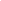 Представлена концепция тематического сада в Никитском ботаническом саду "Сад весеннего цветения" общей площадью 0,7 га, построенная по принципу сезонной экспозиции. Дано описание различных композиций из видов и сортов декоративных плодовых и луковичных растений, пригодных по биоэкологическим свойствам для условий Южного берега Крыма. Приведены сведения о сроках и продолжительности цветения растений, представленных в экспозиции, составлен сводный календарь их цветения.Клименко, З. К. Биологические особенности культивирования садовых роз для вертикального озеленения на южном берегу Крыма / З. К. Клименко, В. К. Зыкова // Бюллетень гос. Никитского бот. сада. – 2018. – № 126. – С. 31–36.На основании многолетнего изучения 856 видов, сортов и форм роз из 30 садовых групп коллекции роз Никитского ботанического сада - Национального научного центра выявлены виды и сорта, особенности их роста, развития и культивирования при использовании в вертикальном озеленении Южного берега Крыма. Даны агротехнические рекомендации по уходу, особенностям обрезки и размножения. Выявлены перспективные сорта, виды и формы из 7 садовых групп: плетистой, плетистой крупноцветковой, полуплетистой, нуазетовой, чайной, почвопокровной и Роз Кордеса, из которых сформирован ассортимент, рекомендованный для ландшафтного дизайна в выявленных различных вариантах их использования для вертикального озеленения в условиях Южного берега Крыма.Матвеева, А. А. Оценка уровня озеленённости городской территории устойчивого развития (на примере г. Тюмени) / А. А. Матвеева, М. Г. Молокова // Агропродовольственная политика России. – 2017. – № 12. – С. 107–112.Антропогенное воздействие на окружающую среду в современных условиях развития общества достигло высокого уровня и не может быть нейтрализовано протекающими в природных объектах естественными процессами. Необходимость сохранения свойств основных природных компонентов имеет важное значение, но еще более существенным представляется сохранение природных комплексов, геосистем и ландшафтов. Исследование посвящено вопросам формирования устойчивости городской территории путем снижения экологической напряженности и восстановления равновесия между природно-ландшафтными образованиями и застроенной (антропогенно-преобразованной) территорией. В роли экологического стабилизатора выступает природный каркас города. В статье перечислены конструктивные элементы природного каркаса и указана его значимость при территориальном планировании. Представлен сформированный природный каркас г. Тюмени, включающий основные составляющие: ядра, коридоры и узлы. Проведен анализ озеленённости городской территории, рассчитана фактическая плотность уровня озеленения города с учетом только объектов общего пользования и в целом, с учетом городских лесов. Полученные показатели сравнены с нормативными, на основании чего сделан вывод о недостаточном уровне озеленения города при высоком ландшафтном потенциале территории. Представлены данные о процентном соотношении параметров озеленения относительно общей площади в разрезе административных округов города. По результатам анализа наличия и состояния объектов озеленения сформулированы основные проблемы, которые необходимо решать в ходе реализации программных мероприятий. Предложены рекомендации по совершенствованию сложившейся эколого-ландшафтной организации городской территории. Реализация предлагаемых мероприятий позволит повысить общую устойчивость в развитии города и нормализовать его экологическую обстановку. Плугатарь, С. А. Модифицированная шкала оценки декоративности чайно-гибридных роз в условиях южного берега Крыма / С. А. Плугатарь, З. К. Клименко, В. К. Зыкова // Бюллетень гос. Никитского бот. сада. – 2018. – № 126. – С. 37–42.В результате многолетних работ по интродукции и селекции чайно-гибридных роз в условиях Южного берега Крыма выявлены их особенности, оказывающие наибольшее влияние на декоративность сорта. Наиболее значимыми из них являются общая продолжительность цветения и устойчивость окраски к выгоранию под воздействием солнечных лучей. В результате для оценки декоративности сорта разработана 100-балльная шкала, включающая 15 критериев. Значение каждого критерия отражает его переводной коэффициент. Применение шкалы оценки позволяет отбирать наиболее декоративные сорта для использования в озеленении в условиях Южного берега Крыма.Сагирова, Р. А. Морфобиологическая оценка сортов аквилегий (aquilegia) в условиях Предбайкалья / Р. А. Сагирова // Вестн. Бурятской гос. с.-х. акад. им. В.Р. Филиппова. – 2018. – № 1. – С. 40–48.Интерес к декоративным растениям огромен как для озеленения парков, скверов городов и поселков, прилегающих земельных участков к административным зданиям и многоэтажных домов, так и для оформления приусадебных участков и дачных садов. В статье приводятся исследования по интродукции сортов аквилегий в условиях остепненной и подтаёжно-таёжной почвенно-климатических зон Предбайкалья. Дана морфологическая характеристика исследуемых сортов; описание цвета, форм и диаметр цветков; оценка их зимостойкости и морозостойкости в условиях резко континентального климата региона. Раскрываются особенности роста и развития: начало отрастания, наступление бутонизации, цветения, плодоношения и их продолжительность. Выделены и рекомендованы наиболее декоративные, зимостойкие и морозостойкие сорта аквилегий для озеленения сел и городов. Изученные сорта аквилегий зарубежной селекции отличаются особой декоративностью; характеризуются высокой зимостойкостью (перезимовывают без укрытия); морозостойкостью (не вымерзают при температуре -35…-400С); выдерживают возвратные поздние весенние заморозки и осенние понижения температуры до -4…-80С); характеризуются раннелетним и продолжительным (до 30 дней) цветением, обеспечивают вегетативное и семенное возобновление. Сорта аквилегий МакКана, Звезды, Барлоу, Королевы рекомендуются для использования в селекционной работе в качестве исходного материала при выведении новых сортов в Предбайкалье.Сачивко, Т. В. Основные хозяйственно ценные признаки Rutagraveolens L / Т. В. Сачивко, В. Н. Босак // Агропромышленные технологии Центральной России. – 2018. – № 1. – С. 44–48.Рута душистая (Ruta graveolens L.) относится к редко используемым декоративным, пряно-ароматическим и лекарственным растениям. В Ботаническом саду Белорусской государственной сельскохозяйственной академии изучены основные хозяйственно полезные признаки местной популяции руты душистой. Методом массового отбора создан с включением в Государственный реестр сортов Республики Беларусь новый сорт руты душистой Смаляница. Новый сорт руты душистой (Ruta graveolens L.). Смаляница характеризуется комплексом морфометрических, морфологических и фенологических признаков и рекомендуется для использования в качестве декоративной, пряно-ароматической и лекарственной культуры. Составитель: Л.М. Бабанина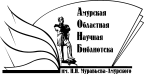 Государственное бюджетное учреждение культуры«Амурская областная научная библиотека имени Н.Н. Муравьева-Амурского